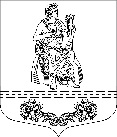 МУНИЦИПАЛЬНЫЙ СОВЕТ ВНУТРИГОРОДСКОГО МУНИЦИПАЛЬНОГО ОБРАЗОВАНИЯ САНКТ-ПЕТЕРБУРГА МУНИЦИПАЛЬНОГО ОКРУГА ПАРНАСР Е Ш Е Н И Е19 марта 2015 года                     г. Санкт-Петербург                                         № 5/1О внесении изменений и дополнений в решение муниципального совета внутригородского муниципального образования Санкт-Петербурга муниципального округа Парнас от 10 декабря 2014 года № 3/1 «Об утверждении бюджета внутригородского муниципального образования Санкт-Петербурга муниципального округа Парнас на 2015 год и плановый период 2016 - 2017 годов»В соответствии с Бюджетным кодексом Российской Федерации и Положением о бюджетном процессе во внутригородском муниципальном образовании Санкт-Петербурга муниципального округа Парнас, утвержденное решением муниципального совета внутригородского муниципального образования Санкт-Петербурга муниципального округа Парнас от 14 декабря 2013 года № 8/3, Муниципальный совет внутригородского муниципального образования Санкт-Петербурга муниципального округа Парнас РЕШИЛ:1. В решение муниципального совета внутригородского муниципального образования Санкт-Петербурга муниципального округа Парнас от 10 декабря 2014 года № 3/1 «Об утверждении бюджета внутригородского муниципального образования Санкт-Петербурга муниципального округа Парнас на 2015 год и плановый период 2016 – 2017 годов» (далее – Решение) внести следующие изменения и дополнения:1.1. Пункты с 1 по 4 Решения изложить в следующей редакции:«1. Утвердить общий объем доходов внутригородского муниципального образования Санкт-Петербурга муниципального округа Парнас:на 2015 год в сумме 87476,20 тыс.руб. из них объем межбюджетных трансфертов, получаемых из бюджета Санкт-Петербурга – 15208,7 тыс.руб.;на 2016 год в сумме 102635,38 тыс.руб. из них объем межбюджетных трансфертов, получаемых из бюджета Санкт-Петербурга – 16081,0 тыс.руб.;на 2017 год в сумме 107962,52 тыс.руб. из них объем межбюджетных трансфертов, получаемых из бюджета Санкт-Петербурга – 17129,2 тыс.руб.2. Утвердить общий объем расходов внутригородского муниципального образования Санкт-Петербурга муниципального округа Парнас:на 2015 год в сумме 92456,2 тыс.руб.;на 2016 год в сумме 102635,38 тыс.руб.в том числе условно утвержденные расходы – 2593,22 тыс. руб.;на 2017 год в сумме 107962,52 тыс.руб.в том числе условно утвержденные расходы – 5323,2 тыс. руб.3. Утвердить размер дефицита бюджета внутригородского муниципального образования Санкт-Петербурга муниципального округа Парнасна 2015 год в сумме 4980,0 тыс.руб.;на 2016 год в сумме 0,0 тыс.руб.;на 2017 год в сумме 0,0 тыс.руб.4. Утвердить верхний предел муниципального долга внутригородского муниципального образования Санкт-Петербурга муниципального округа Парнасна 1 января 2016 года в сумме 0,0 тыс.руб.на 1 января 2017 года в сумме 0,0 тыс.руб.на 1 января 2018 года в сумме 0,0 тыс.руб.Утвердить предельный объем муниципального долга внутригородского муниципального образования Санкт-Петербурга муниципального округа Парнас на 2015 г. в сумме 0,0 тыс.руб.».1.2. Пункт 17 Решения изложить в следующей редакции:«17. Утвердить общий объем бюджетных ассигнований, направляемых на исполнение публичных нормативных обязательств:на 2015 г. в сумме 8844,5 тыс.руб.;на 2016 г. в сумме 9355,10 тыс.руб.;на 2017 г. в сумме 9818,01 тыс.руб.».1.3. Приложения № № 1, 2, 3, 4, 5, 6, 7, 8 к Решению изложить в новой редакции, согласно приложению.2. Настоящее решение опубликовать в официальном печатном издании Муниципального Совета и местной Администрации МО МО Парнас «Муниципальное образование Муниципальный округ Парнас».3. Настоящее решение вступает в силу в соответствии с действующим законодательством.4. Контроль за исполнением настоящего решения возложить на Главу муниципального образования.Глава муниципального образования                                                     А.В. Черезов